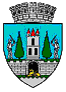 ROMÂNIAJUDEŢUL SATU MARECONSILIUL LOCAL AL MUNICIPIULUI SATU MARENr. 54440/21.10.2021PROIECTHOTĂRÂREA NR. ............................privind darea în administrare către  Clubul Sportiv Municipal Satu Mare a imobilului sală de sport ”Ecaterina Both” Consiliul Local al Municipiului Satu Mare întrunit în ședința ordinară din data de 28.10.2021,Analizând:- proiectul de hotărâre înregistrat sub nr. _____________, - referatul de aprobare al inițiatorului înregistrat sub nr. 54441/21.10.2021, în calitate de inițiator, - raportul de specialitate al Serviciului Patrimoniu Concesionări Închirieri înregistrat sub nr. 54442/21.10.2021, - raportul Serviciului Juridic înregistrat sub nr. 54519/21.10.2021,- avizele comisiilor de specialitate ale Consiliului Local Satu Mare,- cererea nr.2024/21.10.2021 a Clubului Sportiv Municipal Satu Mare, înregistrată la Primăria municipiului Satu Mare sub nr. 54431/21.10.2021,Luând în considerare prevederile:art. 551 pct.7, 553 alin. (1) și (4), art. 555, art. 867 – 870 din Codul civil,art.108 lit. a), art. 354 și art. 362 din O.U.G. nr. 57/2019 privind Codul administrativ,art. 26 alin. (1) lit. b), art. 29 alin. (1), art. 30 din Legea educației fizice și sportului nr. 69/2000, cu modificările și completările ulterioare,În temeiul prevederilor art. 129 alin. (2) lit. c) coroborat cu alin. (6) lit. b) și alin. (7) lit. f), art. 139 alin. (3) lit. g), art. 196 alin. (1) lit. a) din O.U.G. nr. 57/2019 privind Codul administrativ, cu modificările și completările ulterioare,Consiliul Local al Municipiului Satu Mare adoptă următoarea: H O T Ă R Â R E :Art. 1. Se revocă dreptul de administrare instituit în favoarea Liceului cu Program Sportiv  Satu Mare prin Hotărârea Consiliului Local al municipiului Satu Mare nr. 161/27.06.2013, asupra imobilului Sală de Sport ”Ecaterina Both” și a terenului aferent.		Art. 2. (1) Se aprobă darea în administrarea Clubului Sportiv Municipal Satu Mare, pe o perioadă de 5 (cinci) ani, a imobilului Sală de Sport ”Ecaterina Both”  și a terenului aferent în vederea desfăşurării activităţilor de pregătire şi competiţiilor sportive ale celor opt secţii ale clubului sportiv.(2) Datele de identificare a imobilului care face obiectul dării în administrare sunt:- sală de sport „Ecaterina Both”: suprafață de 1.675,75 mp,  nr. inventar -  102933 și valoare de inventar 469.007,84 lei;- teren aferent sălii de sport:  nr. inventar - 1139T și valoare  de inventar - 358.924,42 lei. Art. 3. Darea în administrare aprobată la articolul precedent, se  face pe bază de protocol, încheiat în termen de 30 zile calendaristice de la data intrării în vigoare a prezentei. Art. 4.  Clubul Sportiv Municipal Satu Mare va avea următoarele obligații:să administreze spațiul potrivit destinației stabilite și să-l întrețină ca un bun proprietar;să ia măsuri pentru repararea și întreținerea în siguranță, exploatare și funcționare a spațiului dat în administrare și să suporte toate cheltuielile generate de acesta;să suporte contravaloarea cheltuielilor de întreținere a spațiului (energie termică, energie electrică, apă și canalizare, salubritate etc);să ia măsuri legale pentru prevenirea și stingerea incendiilor în spațiul dat în administrare și în spațiile comune;să permită accesul autorităților deliberative ale administrației publice locale, pentru efectuarea controlului asupra bunurilor;răspunde pentru pagubele produse spațiului ca urmare a utilizării necorespunzătoare a spațiului și va efectua eventualele reparații pe cheltuiala proprie;să nu transmită dreptul de administrare dobândit, nici oneros și nici cu titlu gratuit, unei alte persoane fizice ori juridice; să informeze autoritatea deliberativă a administrației publice locale cu privire la orice tulburare adusă dreptului de administrare, precum și despre existența unor cauze sau iminența producerii unor evenimente de natură să conducă la imposibilitatea exploatării bunului;să restituie spațiul dat în administrare în stare corespunzătoare la încetarea termenului pentru care s-a acordat dreptul de administrare.Art. 5.  Cu ducerea la îndeplinire a prezentei hotărâri se încredințează Primarul municipiului Satu Mare prin Serviciului Patrimoniu, Concesionări, Închirieri.Art. 6. Prezenta se comunică, prin intermediul secretarului general al municipiului Satu Mare, în termenul prevăzut de lege, Primarului municipiului Satu Mare, Viceprimarului municipiului Satu Mare, Instituției Prefectului județului Satu Mare, Serviciului Patrimoniu, Concesionări, Închirieri, Direcției de Taxe și Impozite Locale Satu Mare , Clubului Sportiv Municipal Satu Mare și Liceului cu Program Sportiv Satu Mare.INIŢIATOR PROIECTVICEPRIMARGhiarfaş Adelin-Cristian   	      AVIZAT,       		  Secretar general,    						               Mihaela Maria RacolțaRed/dact /2 ex.F.M.